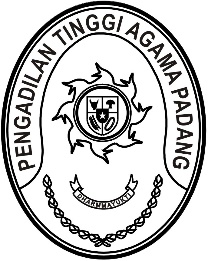 Nomor     	: W3-A/       /OT.00/5/2023	19 Mei 2023Lampiran	: -Perihal	:	Rapat Koordinasi Yth. Kepala Sub Bagian Program Rencana dan Anggaran PTA Padang;Kepala Sub Bagian Kepegawaian dan TI PTA Padang;Pejabat Fungsional dan Pelaksana Bagian Perencanaan dan Kepegawaian PTA Padang;Assalamu’alaikum Wr. Wb.Dalam rangka kelancaran pelaksanaan tugas, dengan ini kami undang saudara untuk mengikuti rapat koordinasi dengan Sekretaris Pengadilan Tinggi Agama Padang, yang Insya Allah akan dilaksanakan pada :Hari/Tanggal	: Senin/ 22 Mei 2023Jam	: 09.00 WIB s.d. selesai Tempat	: Ruang Kepala Bagian Perencanaan dan KepegawaianDemikian disampaikan dan terima kasih.								Wassalam,								Kepala Bagian Perencanaan dan Kepegawaian,								Mukhlis, S.H.Tembusan:Yth. Ketua Pengadilan Tinggi Agama Padang (sebagai laporan).